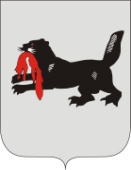 ИРКУТСКАЯ  ОБЛАСТЬТУЛУНСКАЯ РАЙОННАЯТЕРРИТОРИАЛЬНАЯ ИЗБИРАТЕЛЬНАЯ КОМИССИЯ            ----------------------------------------------------------------------------------РЕШЕНИЕ15 апреля 2013 г.                                                                              № 100/1220                                                         г.ТулунО формировании участковой  избирательной комиссииизбирательного участка № 1461      В соответствии со ст. 22, 27 Федерального Закона «Об основных гарантиях избирательных прав и права на участие в референдуме граждан Российской Федерации», решением Тулунской районной территориальной избирательной комиссии от 28.01.2013 г.   № 93/1174  «Об определении численного состава членов участковых избирательных комиссий с правом решающего голоса на территории муниципального образования «Тулунский район», а также рассмотрев поступившие предложения по кандидатурам в состав участковой избирательной комиссии избирательного участка № 1461, Тулунская районная территориальная избирательная комиссияРЕШИЛА:1. . Сформировать участковую избирательную комиссию избирательного участка №1461, назначив в ее состав следующих членов избирательной комиссии с правом решающего голоса: -  Белых Наталью Викторовну, 1975 года  рождения,  образование среднее профессиональное,  библиотекаря  МОУ "Евдокимовская СОШ",  предложенную для назначения в состав комиссии собранием избирателей по месту жительства;-  Бызову Галину Леонтьевну, 1958 года  рождения,  образование среднее профессиональное,  пенсионера,  предложенную для назначения в состав комиссии Тулунским местным отделением Политической партии "Коммунистическая партия Российской Федерации";-  Зайцеву Тамару Михайловну, 1952 года  рождения,  образование среднее профессиональное,  пенсионера,  предложенную для назначения в состав комиссии собранием избирателей по месту жительства;-  Клепченко Лидию Александровну, 1957 года  рождения,  образование среднее профессиональное,    пенсионера,  предложенную для назначения в состав комиссии собранием избирателей по месту жительства;-  Мартинкевич Татьяну  Францевну, 1988 года  рождения,  образование среднее профессиональное,  учителя  МОУ «Евдокимовская СОШ»,  предложенную для назначения в состав комиссии Тулунским районным местным отделением Всероссийской политической партии «ЕДИНАЯ РОССИЯ»;2. Настоящее решение разместить на страничке Тулунской районной территориальной избирательной комиссии официального сайта администрации Тулунского муниципального района. Председатель территориальной  избирательной комиссииЛ.В. БеляевскаяСекретарь территориальнойизбирательной комиссииТ.А. Шагаева